Week of 8/26/19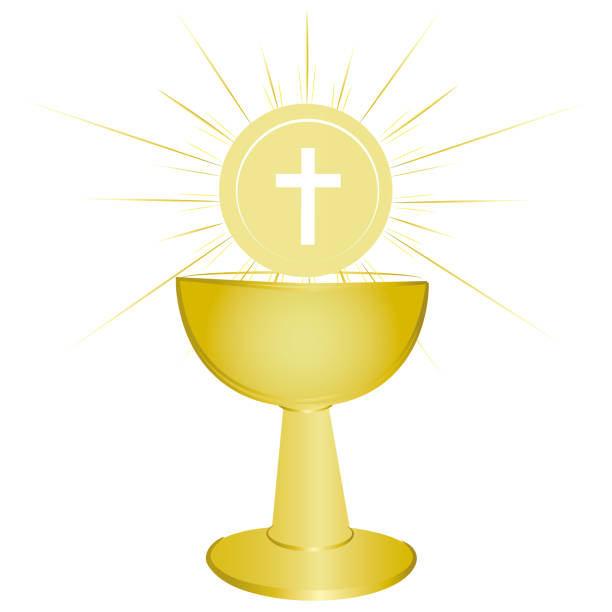 St. Margaret SchoolMISSION STATEMENT
St. Margaret School will provide a firm educational foundation of religious values and academic knowledge for each student in a ​Catholic, ​nurturing environment.Ms. Eshbaugh’s Third and Fourth Grade ClassEverything We Learned This Week:Reading: We continued reading the book, Because of Winn-Dixie by Kate DiCamillo, focusing on character development and main ideas. Writing: We learned more about the structure of a personal narrative and began brainstorming ideas for our own personal narratives. Spelling:  A: Adding –ing to groups with CVC and CVCC patterns.B: Prefixes (Re- and Un-).Third Grade Grammar: CapitalizationFourth Grade Grammar: Fixing run-on sentences Theology: We learned about Adam and Eve’s children and the items they scarified for God. We also learned more about Noah’s Ark and attended Mass on Tuesday. Lastly, we went to Adoration on Thursday. Third Grade Math: We learned about multiplication by skip counting, making equal groups with counters, and creating arrays. Fourth Grade Math: Place Value: we reviewed/learned how to write numbers in word, standard, and expanded form. We also compared numbers by looking at their place values. Science: Unit 1: Plant and Animal Structures; Which Plant Structures are Used for Protection?   Upcoming Events/Important Notes: August 30th and September 2nd: No School; Labor DaySeptember 12th: Mass at K-Wings StadiumSeptember 30th: Scholastic book order forms are due